О назначении ответственных лиц, имеющих доступ к информационной системе «Федеральный реестр государственных и муниципальных услуг (функций)» (Платформе государственных сервисов) в соответствии с ролями информационной системы в администрации Старонижестеблиевского сельского поселения Красноармейского районаВо исполнение письма Министерства цифрового развития, связи и массовых коммуникаций Российской Федерации № ОК-П13-070-11581 от 5 марта 2022 года при предоставлении массовых социально значимых услуг в электронном формате с использованием федеральной государственной информационной системы «Федеральный реестр государственных и муниципальных услуг (функций)» (Платформы государственных сервисов) (далее – ФРГУ) на Едином портале государственных и муниципальных услуг (функций), в целях контроля за соблюдением требований в области информационной безопасности, в том числе, в отношении доступа уполномоченных лиц к указанной информационной системе, руководствуясь уставом Старонижестеблиевского сельского поселения Красноармейского района:1. Наделить правом доступа к ФГРУ следующих сотрудников:Новак Виталий Владимирович глава Старонижестеблиевского сельского поселения Красноармейского района. Обеспечить доступом с ролями «Должностное лицо с подписью», «Администратор Организации»;Супрун Наталья Валентиновна начальник общего отдела администрации Старонижестеблиевского сельского поселения Красноармейского района. Обеспечить доступом с ролями «Назначающий регистратор», «Регистратор», «Назначающий специалист», «Специалист», «Наблюдатель»;Коваленко Татьяна Алексеевна начальник отдела по бухгалтерскому учету и финансам администрации Старонижестеблиевского сельского поселения Красноармейского района. Обеспечить доступом с ролями «Администратор платформы», «Назначающий специалист», «Наблюдатель», «Специалист»;Нимченко Андрей Степанович главный специалист общего отдела администрации Старонижестеблиевского сельского поселения Красноармейского района. Обеспечить доступом с ролями «Специалист», «Наблюдатель»;2Дягилева Надежда Юрьевна главный специалист общего отдела администрации Старонижестеблиевского сельского поселения Красноармейского района. Обеспечить доступом с ролями «Специалист», «Наблюдатель»;Марчевская Юлия Васильевна главный специалист общего отдела администрации Старонижестеблиевского сельского поселения Красноармейского района. Обеспечить доступом с ролями «Регистратор», «Специалист», «Наблюдатель»,  «S3Client»;2. Контроль за выполнением настоящего распоряжения оставляю за собой.3. Распоряжение вступает в силу со дня его подписания.ГлаваСтаронижестеблиевского сельского поселенияКрасноармейского района                                                                    В.В. Новак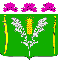 АДМИНИСТРАЦИЯСТАРОНИЖЕСТЕБЛИЕВСКОГО СЕЛЬСКОГО ПОСЕЛЕНИЯ КРАСНОАРМЕЙСКОГО РАЙОНАРАСПОРЯЖЕНИЕАДМИНИСТРАЦИЯСТАРОНИЖЕСТЕБЛИЕВСКОГО СЕЛЬСКОГО ПОСЕЛЕНИЯ КРАСНОАРМЕЙСКОГО РАЙОНАРАСПОРЯЖЕНИЕАДМИНИСТРАЦИЯСТАРОНИЖЕСТЕБЛИЕВСКОГО СЕЛЬСКОГО ПОСЕЛЕНИЯ КРАСНОАРМЕЙСКОГО РАЙОНАРАСПОРЯЖЕНИЕ«__21___»__03____2022 г.№ _20-р______станица Старонижестеблиевскаястаница Старонижестеблиевскаястаница Старонижестеблиевская